Memorials should be saved as a pdf file and electronically submitted via email no later than March 1st to: Mark BalschweidDepartment of Agricultural Leadership, Education, and Communication University of Nebraska Email:  mbalschweid2@unl.eduPhone:  (402) 472-8738
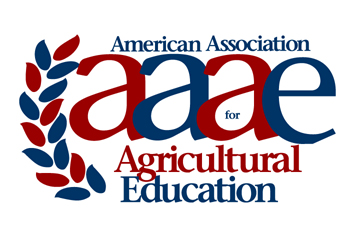 AAAE Memorial BriefName of Deceased:Institution:State:Brief Memorial Statement:Brief Memorial Statement: